Les signataires du présent contrat s’engagent à respecter les principes et engagements du contrat moral.La règle tarifaire est la suivante :- soit vous optez pour un panier et vous appliquez le prix affiché dans la colonne des prix- soit vous commandez un pain « toujours le même » et vous appliquez le prix indiqué derrière la nature du painModalités de règlement  chèques à l’ordre de Sarl Le Fournil du Taillis total hebdomadaire …………X 24 = ………..    Le présent contrat expire au terme de la dernière distributionDate et signature…………………………..          L’adhérent                                             Le Boulanger Hervé Quéra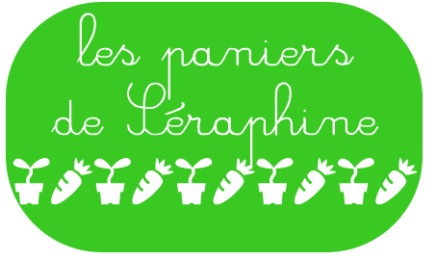 Association loi 1901AMAP DE SENLIS CONTRAT « PAIN » Du 1er octobre 2015au 31 mars 2016De  24  semainesentre  le consommateur le producteurles distributionsNom :………………………Prénom : ……………………Tél : ………………………Mail : ………………………LE PAIN D’HERVESARL Le Fournil du Taillis57 rue des Landrons60650 ESPAUBOURGTél :    03 44 80 55 05Port : 06 37 03 32 64www.lefournil.com1,8,15,22,29 octobre5,12,19,26 novembre3, 10, 17 décembre7,14,21,28 janvier4,11,18,25 février (-1 jeudi de  vacances  à déterminer)3, 10, 17, 24, 31 marsLes pains d'Hervéprixquantité Panier « Pain fantaisie » contenant à la discrétion du boulanger l'un des pains suivants3.20 €Panier « Gros Pain » contenant à la discrétion du boulanger l'un des pains suivantsPain bis T80 1kg 4,65 €Pain complet T110 1kg 4,65 €Pain intégral T150 1kg 4,65 €Boule de campagne T65 1kg 4,80 €4,30 €Panier « Pain fantaisie + gros pain » (combinaison des deux choix précédents)7,00 €Panier « Brioche » contenant à la discrétion du boulanger l'une des brioches suivantes Brioche aux raisins 350g 4,50 € Brioche nature 350g 4,50 € Brioche au chocolat 350g 5,00 €4.30 €Panier « Pain fantaisie + gros pain + brioche » (combinaison des deux précédents)11,50 €Panier  « Gourmandises bio de la semaine » contenant à la discrétion du boulanger l'une des gourmandises  parmi la cinquantaine de spécialités sucrées fabriquées 4,00€Panier salé : 2 petites pizzas ou 2 quiches lorraine ou 2 quiches champignons ou 2 feuilletés au chèvre ou 1 cake salé 5,00€Pain sans gluten de 500 g (châtaigne, sarrasin, maïs,  quinoa ou souchet)4,40 €Pain « toujours le même »……………………………………………………..…..(précisez sa nature)Total par livraison en quantité de produits/////////////////////////////Total par livraison en euros////////////////////////////Montantbanquen° de chèque123